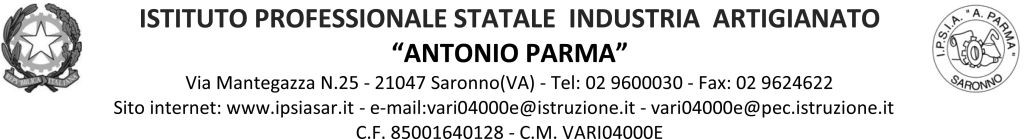 Circ. n.	172							Saronno, 4 febbraio 2022Ai docenti: Classe 4BAAgli studenti: Rappresentanti di classeAi genitori: Rappresentanti di classeOggetto: Convocazione Consiglio di classe straordinario 4BADocenti e rappresentanti di classe dei genitori e degli studenti della classe in oggetto, il giorno martedì 08 febbraio 2022 alle ore 16.30, sono convocati per un Consiglio di classe straordinario tramite link a Meet del cdc di Classroom, inviato dal docente coordinatore di classe, per discutere del seguente odg:analisi fatti accaduti in classeprovvedimenti disciplinari.Il Dirigente Scolastico   Prof. Alberto Ranco